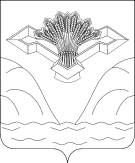 СОБРАНИЕ ПРЕДСТАВИТЕЛЕЙМУНИЦИПАЛЬНОГО РАЙОНА СТАВРОПОЛЬСКИЙСАМАРСКОЙ ОБЛАСТИРЕШЕНИЕ  «23» ноября 2017 г.								№ 188/32О внесении изменений в Устав муниципального района Ставропольский Самарской областиВ соответствии со статьей 44 Федерального закона от 06.10.2003 № 131-ФЗ «Об общих принципах организации местного самоуправления в Российской Федерации», с учетом заключения о результатах публичных слушаний по проекту решения Собрания Представителей муниципального района Ставропольский Самарской области «О внесении изменений в Устав муниципального района Ставропольский Самарской области» от 30 октября 2017 года, Собрание Представителей муниципального района Ставропольский Самарской областиРЕШИЛО:Внести следующие изменения в Устав муниципального района Ставропольский Самарской области, принятый решением Собрания Представителей муниципального района Ставропольский Самарской области от 30.05.2014г. № 291/43 (далее – Устав):1) пункт 1 статьи 8 дополнить подпунктом 12 следующего содержания:«12) оказание содействия развитию физической культуры и спорта инвалидов, лиц с ограниченными возможностями здоровья, адаптивной физической культуры и адаптивного спорта.»;2) абзац второй пункта 2 статьи 30 изложить в следующей редакции:«В случае, если Глава поселения, входящего в состав муниципального района Ставропольский Самарской области, избран представительным органом поселения из числа кандидатов, представленных конкурсной комиссией по результатам конкурса, такой Глава поселения не входит в состав Собрания Представителей муниципального района, при этом представительный орган данного поселения к числу депутатов, избранных им в соответствии с указанной нормой представительства поселений, дополнительно избирает из своего состава в Собрание Представителей муниципального района, в состав которого входит это поселение, одного депутата.»;3) пункт 2 статьи 35 дополнить абзацем следующего содержания:«В случае обращения Губернатора Самарской области с заявлением о досрочном прекращении полномочий депутата Собрания Представителей муниципального района, днем появления основания для досрочного прекращения полномочий является день поступления в Собрание Представителей муниципального района данного заявления.»;4) в статье 36:а) дополнить пунктом 11 следующего содержания:«11. Проверка достоверности и полноты сведений о доходах, расходах, об имуществе и обязательствах имущественного характера, представляемых в соответствии с законодательством Российской Федерации о противодействии коррупции председателем Собрания Представителей муниципального района, проводится по решению Губернатора Самарской области в порядке, установленном законом Самарской области.»;б) дополнить пунктом 12 следующего содержания:«12. При выявлении в результате проверки, проведенной в соответствии с частью 11 настоящей статьи, фактов несоблюдения ограничений, запретов, неисполнения обязанностей, которые установлены Федеральным законом от 25 декабря 2008 года 
N 273-ФЗ «О противодействии коррупции», Федеральным законом от 3 декабря 2012 года N 230-ФЗ «О контроле за соответствием расходов лиц, замещающих государственные должности, и иных лиц их доходам», Федеральным законом от 7 мая 2013 года N 79-ФЗ «О запрете отдельным категориям лиц открывать и иметь счета (вклады), хранить наличные денежные средства и ценности в иностранных банках, расположенных за пределами территории Российской Федерации, владеть и (или) пользоваться иностранными финансовыми инструментами», Губернатор Самарской области обращается с заявлением о досрочном прекращении полномочий председателя Собрания Представителей муниципального района в орган местного самоуправления, уполномоченный принимать соответствующее решение, или в суд.»;в) дополнить пунктом 13 следующего содержания:«13. Сведения о доходах, расходах, об имуществе и обязательствах имущественного характера, представленные председателем Собрания Представителей муниципального района  размещаются на официальных сайтах органов местного самоуправления муниципального района в информационно-телекоммуникационной сети «Интернет» и (или) предоставляются для опубликования средствам массовой информации в порядке, определяемом муниципальными правовыми актами.»;5) в статье 37.1:а) в пункте 14 первое предложение изложить в следующей редакции:«14. Глава муниципального района должен соблюдать ограничения, запреты, исполнять обязанности, которые установлены Федеральным законом от 25 декабря 2008 года N 273-ФЗ «О противодействии коррупции», Федеральным законом от 3 декабря 2012 года N 230-ФЗ «О контроле за соответствием расходов лиц, замещающих государственные должности, и иных лиц их доходам», Федеральным законом от 7 мая 2013 года N 79-ФЗ «О запрете отдельным категориям лиц открывать и иметь счета (вклады), хранить наличные денежные средства и ценности в иностранных банках, расположенных за пределами территории Российской Федерации, владеть и (или) пользоваться иностранными финансовыми инструментами».»; 	б) дополнить пунктом 15 следующего содержания:«15. Проверка достоверности и полноты сведений о доходах, расходах, об имуществе и обязательствах имущественного характера, представляемых в соответствии с законодательством Российской Федерации о противодействии коррупции Главой  муниципального района, проводится по решению Губернатора Самарской области в порядке, установленном законом Самарской области.»;в) дополнить пунктом 16 следующего содержания:«16. При выявлении в результате проверки, проведенной в соответствии с частью 15 настоящей статьи, фактов несоблюдения ограничений, запретов, неисполнения обязанностей, которые установлены Федеральным законом от 25 декабря 2008 года 
N 273-ФЗ «О противодействии коррупции», Федеральным законом от 3 декабря 2012 года N 230-ФЗ «О контроле за соответствием расходов лиц, замещающих государственные должности, и иных лиц их доходам», Федеральным законом от 7 мая 2013 года N 79-ФЗ «О запрете отдельным категориям лиц открывать и иметь счета (вклады), хранить наличные денежные средства и ценности в иностранных банках, расположенных за пределами территории Российской Федерации, владеть и (или) пользоваться иностранными финансовыми инструментами», Губернатор Самарской области обращается с заявлением о досрочном прекращении полномочий Главы муниципального района в орган местного самоуправления, уполномоченный принимать соответствующее решение, или в суд.»;г) дополнить пунктом 17 следующего содержания:«17. Сведения о доходах, расходах, об имуществе и обязательствах имущественного характера, представленные Главой муниципального района  размещаются на официальных сайтах органов местного самоуправления муниципального района в информационно-телекоммуникационной сети «Интернет» и (или) предоставляются для опубликования средствам массовой информации в порядке, определяемом муниципальными правовыми актами.»;	д) дополнить пунктом 18 следующего содержания:	«18. В случае досрочного прекращения полномочий Главы муниципального района избрание Главы муниципального района, избираемого Собранием Представителей муниципального района из своего состава или из числа кандидатов, представленных конкурсной комиссией по результатам конкурса, осуществляется не позднее чем через шесть месяцев со дня такого прекращения полномочий.	При этом если до истечения срока полномочий Собрания Представителей муниципального района осталось менее шести месяцев, избрание Главы муниципального района из состава Собрания Представителей муниципального района осуществляется на первом заседании вновь избранного Собрания Представителей муниципального района, а избрание Главы муниципального района из числа кандидатов, представленных конкурсной комиссией по результатам конкурса, - в течение трех месяцев со дня избрания Собрания Представителей муниципального района в правомочном составе.»;6) в статье 52:а) дополнить пунктом 7.1. следующего содержания:«7.1. Проверка достоверности и полноты сведений о доходах, расходах, об имуществе и обязательствах имущественного характера, представляемых в соответствии с законодательством Российской Федерации о противодействии коррупции депутатом Собрания Представителей муниципального района, проводится по решению Губернатора Самарской области в порядке, установленном законом Самарской области.»;б) дополнить пунктом 7.2. следующего содержания:«7.2. При выявлении в результате проверки, проведенной в соответствии с частью 7.1. настоящей статьи, фактов несоблюдения ограничений, запретов, неисполнения обязанностей, которые установлены Федеральным законом от 25 декабря 2008 года 
N 273-ФЗ «О противодействии коррупции», Федеральным законом от 3 декабря 2012 года N 230-ФЗ «О контроле за соответствием расходов лиц, замещающих государственные должности, и иных лиц их доходам», Федеральным законом от 7 мая 2013 года N 79-ФЗ «О запрете отдельным категориям лиц открывать и иметь счета (вклады), хранить наличные денежные средства и ценности в иностранных банках, расположенных за пределами территории Российской Федерации, владеть и (или) пользоваться иностранными финансовыми инструментами», Губернатор Самарской области обращается с заявлением о досрочном прекращении полномочий депутата Собрания Представителей муниципального района в орган местного самоуправления, уполномоченный принимать соответствующее решение, или в суд.»;в) дополнить пунктом 7.3. следующего содержания:«7.3. Сведения о доходах, расходах, об имуществе и обязательствах имущественного характера, представленные депутатом Собрания Представителей муниципального района  размещаются на официальных сайтах органов местного самоуправления муниципального района в информационно-телекоммуникационной сети «Интернет» и (или) предоставляются для опубликования средствам массовой информации в порядке, определяемом муниципальными правовыми актами.»;7) в статье 55:а) пункт 1 изложить в следующей редакции:«1. Проект Устава муниципального района, а также проект решения Собрания Представителей муниципального района о внесении изменений и дополнений в Устав муниципального района должны выноситься на публичные слушания, кроме случаев, когда в Устав муниципального района вносятся изменения в форме точного воспроизведения положений Конституции Российской Федерации, федеральных законов, конституции (устава) или законов Самарской области в целях приведения Устава муниципального района в соответствие с этими нормативными правовыми актами.»;	б) пункт 6 изложить в следующей редакции:	«6. Изменения и дополнения, внесенные в Устав муниципального района и изменяющие структуру органов местного самоуправления муниципального района, разграничение полномочий между органами местного самоуправления муниципального района (за исключением случаев приведения Устава муниципального района в соответствие с федеральными законами, а также изменения полномочий, срока полномочий, порядка избрания выборных должностных лиц местного самоуправления муниципального района), вступают в силу после истечения срока полномочий Собрания Представителей муниципального района, принявшего решение о внесении указанных изменений и дополнений в Устав муниципального района, а в случае формирования Собрания Представителей муниципального района в соответствии с пунктом 1 части 4 статьи 35 Федерального закона от 06.10.2003 № 131-ФЗ «Об общих принципах организации местного самоуправления в Российской Федерации» - после истечения срока полномочий Главы муниципального района, подписавшего решение Собрания Представителей муниципального района о внесении указанных изменений и дополнений в Устав муниципального района.»;в) дополнить пунктом 7.1. следующего содержания:	«7.1. Изменения и дополнения в Устав муниципального района вносятся муниципальным правовым актом, который оформляться решением Собрания Представителей муниципального района (схода граждан), подписанным председателем Собрания Представителей муниципального района и Главой муниципального района либо единолично Главой муниципального района, исполняющим полномочия председателя Собрания Представителей муниципального района (схода граждан).».г) дополнить пунктом 9 следующего содержания:«9. Изложение Устава муниципального района в новой редакции решением Собрания Представителей муниципального района о внесении изменений и дополнений в Устав муниципального района не допускается. В этом случае принимается новый Устав муниципального района, а ранее действующий Устав муниципального района и решения Собрания Представителей муниципального района о внесении в него изменений и дополнений признаются утратившими силу со дня вступления в силу нового Устава муниципального района.»;8) в пункте 1 статьи 61 первое предложение после слов «человека и гражданина,» дополнить словами «устанавливающие правовой статус организаций, учредителем которых выступает муниципальный район, а также соглашения, заключаемые между органами местного самоуправления муниципального района,»;9) подпункт 4 пункта 2 статьи 85 изложить в следующей редакции:«4) несоблюдение ограничений, запретов, неисполнение обязанностей, которые установлены Федеральным законом от 25 декабря 2008 года N 273-ФЗ «О противодействии коррупции», Федеральным законом от 3 декабря 2012 года N 230-ФЗ «О контроле за соответствием расходов лиц, замещающих государственные должности, и иных лиц их доходам», Федеральным законом от 7 мая 2013 года N 79-ФЗ «О запрете отдельным категориям лиц открывать и иметь счета (вклады), хранить наличные денежные средства и ценности в иностранных банках, расположенных за пределами территории Российской Федерации, владеть и (или) пользоваться иностранными финансовыми инструментами»;».		2. Поручить Главе муниципального района Ставропольский Самарской области направить настоящее Решение на государственную регистрацию в течение 15 (пятнадцати) дней со дня принятия настоящего Решения.	3. После государственной регистрации вносимых настоящим Решением изменений в Устав муниципального района Ставропольский Самарской области осуществить официальное опубликование настоящего Решения в газете «Ставрополь-на-Волге».4. Настоящее Решение вступает в силу со дня его официального опубликования.Председатель                                                         		Глава муниципальногоСобрания Представителей                                   		района Ставропольский______________ А.Н. Кашковский                      		 _____________В.В. Анисимов